Sveučilište u Rijeci • University of Rijeka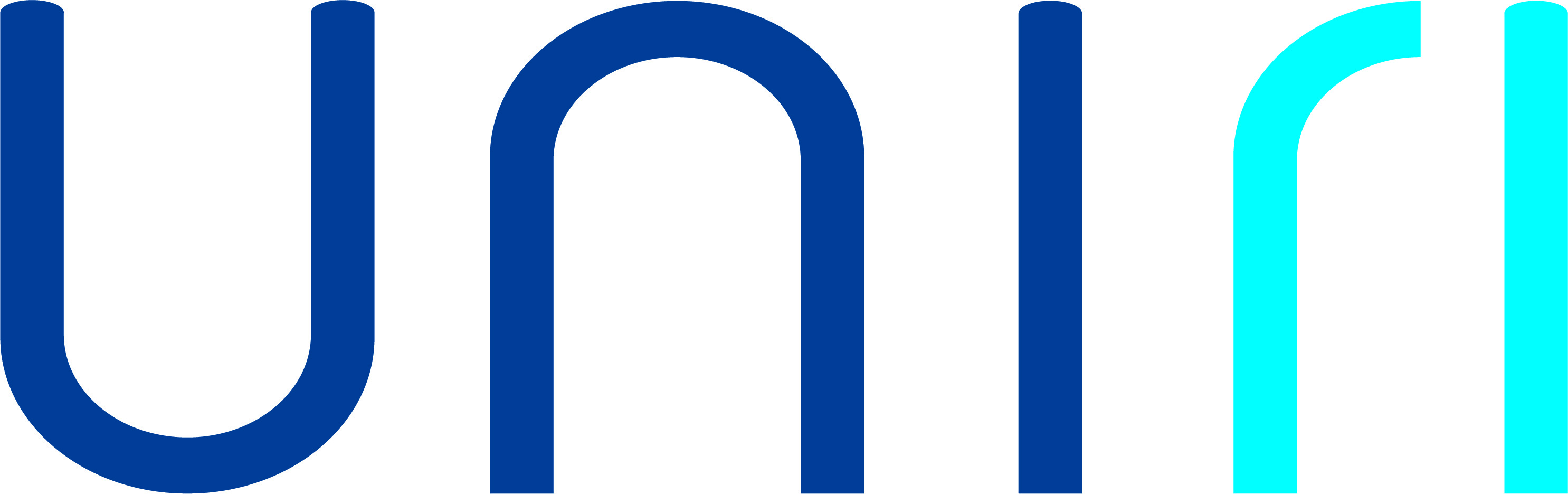 Trg braće Mažuranića 10 • 51 000 Rijeka • Croatia
T: (051) 406-500 • F: (051) 216-671; 216-091
W: www.uniri.hr  • E: ured@uniri.hrGODIŠNJE IZVJEŠĆE O RADU STUDIJAOpći podaciOpći podaciNositelj studijaAdresa Fiksni telefon/faxAkademska godina za koju se podnosi izvješćeNaziv doktorskog studijaPodručje studijaDatum izdavanja dopusniceUpisna kvotaUkupan broj ECTS bodova koji se stječe završetkom studijaUkupan broj ECTS bodova koji se stječe pohađanjem nastave i polaganjem ispitaVoditelj doktorskog studijaPODACI O DOKTORSKOM STUDIJU U AKADEMSKOJ GODINIPODACI O DOKTORSKOM STUDIJU U AKADEMSKOJ GODINI1.1. Broj upisanih studenata1.1. Broj upisanih studenataPuno radno vrijemeDio radnog vremena1.2. Broj upisanih obaveznih predmeta1.3. Broj upisanih izbornih predmeta1.4. Broj ponuđenih izbornih predmeta1.5. Od toga predmeta generičkih vještina1.6. Broj predmeta na engleskom jeziku1.7. Broj predmeta koji se mogu izvoditi na engleskom jeziku1.8. Broj potencijalnih mentora1.9. Iznos školarine za(u kunama)1.9. Iznos školarine za(u kunama)Studij u punom radnom vremenuStudij u dijelu radnog vremenaSTRUKTURA NASTAVNIKA U AKADEMSKOJ GODINISTRUKTURA NASTAVNIKA U AKADEMSKOJ GODINISTRUKTURA NASTAVNIKA U AKADEMSKOJ GODINISTRUKTURA NASTAVNIKA U AKADEMSKOJ GODINISTRUKTURA NASTAVNIKA U AKADEMSKOJ GODINISveučilište u RijeciSveučilište u RijeciSveučilište u RijeciSveučilište u RijeciSveučilište u RijeciNositelj studijaNositelj studijaNositelj studijaNositelj studijaNositelj studijaRedoviti profesoriIzvanredni profesoriDocentiUKUPNOUKUPNOBrojProsječna starost (u godinama)DrugiDrugiDrugiDrugiDrugiRedoviti profesoriIzvanredni profesoriDocentiUKUPNOUKUPNOBrojProsječna starost (u godinama)Drugi - HrvatskaDrugi - HrvatskaDrugi - HrvatskaDrugi - HrvatskaDrugi - HrvatskaRedoviti profesoriIzvanredni profesoriDocentiUKUPNOUKUPNOBrojProsječna starost (u godinama)Drugi - inozemstvoDrugi - inozemstvoDrugi - inozemstvoDrugi - inozemstvoDrugi - inozemstvoRedoviti profesoriIzvanredni profesoriDocentiUKUPNOUKUPNOBrojProsječna starost (u godinama)STRUKTURA DOKTORANADA U AKADEMSKOJ GODINISTRUKTURA DOKTORANADA U AKADEMSKOJ GODINISTRUKTURA DOKTORANADA U AKADEMSKOJ GODINISTRUKTURA DOKTORANADA U AKADEMSKOJ GODINISTRUKTURA DOKTORANADA U AKADEMSKOJ GODINISTRUKTURA DOKTORANADA U AKADEMSKOJ GODINISTRUKTURA DOKTORANADA U AKADEMSKOJ GODINISTRUKTURA DOKTORANADA U AKADEMSKOJ GODINISTRUKTURA DOKTORANADA U AKADEMSKOJ GODINISTRUKTURA DOKTORANADA U AKADEMSKOJ GODINISTRUKTURA DOKTORANADA U AKADEMSKOJ GODINISTRUKTURA DOKTORANADA U AKADEMSKOJ GODINISTRUKTURA DOKTORANADA U AKADEMSKOJ GODINISTRUKTURA DOKTORANADA U AKADEMSKOJ GODINISTRUKTURA DOKTORANADA U AKADEMSKOJ GODINISTRUKTURA DOKTORANADA U AKADEMSKOJ GODINIPREMA VRSTI STUDIRANJAPREMA VRSTI STUDIRANJAPREMA VRSTI STUDIRANJAPREMA VRSTI STUDIRANJAPREMA VRSTI STUDIRANJAPREMA VRSTI STUDIRANJAPREMA VRSTI STUDIRANJAPREMA VRSTI STUDIRANJAPREMA VRSTI STUDIRANJAPREMA VRSTI STUDIRANJAPREMA VRSTI STUDIRANJAPREMA VRSTI STUDIRANJAPREMA VRSTI STUDIRANJAPREMA VRSTI STUDIRANJAPREMA VRSTI STUDIRANJAPREMA VRSTI STUDIRANJABroj doktoranada upisanih na studij u akademskoj godini      Broj doktoranada upisanih na studij u akademskoj godini      Broj doktoranada upisanih na studij u akademskoj godini      Broj doktoranada upisanih na studij u akademskoj godini      Broj doktoranada upisanih na studij u akademskoj godini      Broj doktoranada upisanih na studij u akademskoj godini      Broj doktoranada upisanih na studij u akademskoj godini      Broj doktoranada upisanih na studij u akademskoj godini      Broj doktoranada upisanih na studij u akademskoj godini      Broj doktoranada upisanih na studij u akademskoj godini      Broj doktoranada upisanih na studij u akademskoj godini      Broj doktoranada upisanih na studij u akademskoj godini      Broj doktoranada upisanih na studij u akademskoj godini      Broj doktoranada upisanih na studij u akademskoj godini      Broj doktoranada upisanih na studij u akademskoj godini      Broj doktoranada upisanih na studij u akademskoj godini      1. godina1. godina1. godina1. godina1. godina1. godina2. godina2. godina2. godina2. godina2. godina3. godina3. godina3. godina3. godinaI. semestarI. semestarI. semestarI. semestarII. semestarII. semestarI. semestarI. semestarII. semestarII. semestarII. semestarI. semestarI. semestarII. semestarII. semestarPuno radno vrijemeDio radnog vremenaInozemni doktorandi4. godina4. godina4. godina4. godina4. godina4. godina5. godina5. godina5. godina5. godina5. godina6. godina6. godina6. godina6. godinaI. semestarI. semestarI. semestarI. semestarII. semestarII. semestarI. semestarI. semestarII. semestarII. semestarII. semestarI. semestarI. semestarII. semestarII. semestarPuno radno vrijemeDio radnog vremenaInozemni doktorandiBroj odobrenih doktorskih temaBroj odobrenih doktorskih temaBroj odobrenih doktorskih temaBroj odobrenih doktorskih temaBroj obranjenih doktorskih disertacijaBroj obranjenih doktorskih disertacijaBroj obranjenih doktorskih disertacijaBroj obranjenih doktorskih disertacijaProsječna starost doktoranada koji su obranili doktorsku disertacijuProsječna starost doktoranada koji su obranili doktorsku disertacijuProsječna starost doktoranada koji su obranili doktorsku disertacijuProsječna starost doktoranada koji su obranili doktorsku disertacijuProsječno trajanje studija doktoranada koji su obranili doktorsku disertaciju(u godinama)Prosječno trajanje studija doktoranada koji su obranili doktorsku disertaciju(u godinama)Prosječno trajanje studija doktoranada koji su obranili doktorsku disertaciju(u godinama)Prosječno trajanje studija doktoranada koji su obranili doktorsku disertaciju(u godinama)PREMA VRSTI FINANCIRANJA STUDIJA I SPOLUPREMA VRSTI FINANCIRANJA STUDIJA I SPOLUPREMA VRSTI FINANCIRANJA STUDIJA I SPOLUPREMA VRSTI FINANCIRANJA STUDIJA I SPOLUPREMA VRSTI FINANCIRANJA STUDIJA I SPOLUPREMA VRSTI FINANCIRANJA STUDIJA I SPOLUPREMA VRSTI FINANCIRANJA STUDIJA I SPOLUPREMA VRSTI FINANCIRANJA STUDIJA I SPOLUPREMA VRSTI FINANCIRANJA STUDIJA I SPOLUPREMA VRSTI FINANCIRANJA STUDIJA I SPOLUPREMA VRSTI FINANCIRANJA STUDIJA I SPOLUPREMA VRSTI FINANCIRANJA STUDIJA I SPOLUPREMA VRSTI FINANCIRANJA STUDIJA I SPOLUPREMA VRSTI FINANCIRANJA STUDIJA I SPOLUPREMA VRSTI FINANCIRANJA STUDIJA I SPOLUPREMA VRSTI FINANCIRANJA STUDIJA I SPOLUVrsta financiranja studijaVrsta financiranja studijaVrsta financiranja studijaVrsta financiranja studija1. godina1. godina1. godina1. godina2. godina2. godina2. godina2. godina3. godina3. godina3. godinaDoktoriraliDoktoriraliDoktoriraliMŽŽŽMMŽŽMŽŽMMŽZnanstveni novakZnanstveni novakAsistent Asistent Predavači/Viši predavačiPredavači/Viši predavačiStipendijaStipendijaTroškove snosi poslodavac (druga pravna osoba)Troškove snosi poslodavac (druga pravna osoba)SamofinanciranjeSamofinanciranjeUKUPNOUKUPNOMENTORSTVO U AKADEMSKOJ GODINIMENTORSTVO U AKADEMSKOJ GODINIBroj mentora koji su vodili doktorandeBroj mentora čiji su doktorandi obranili disertacijuBroj objavljenih znanstvenih radova mentoraBroj objavljenih znanstvenih radova mentora u inozemnim publikacijamaBroj znanstvenih radova mentora u koautorstvu s doktorandomBroj znanstvenih radova mentora u koautorstvu s doktorandom u inozemnim publikacijamaBROJ ISTRAŽIVAČKIH PROJEKATA U AKADEMSKOJ GODINIBROJ ISTRAŽIVAČKIH PROJEKATA U AKADEMSKOJ GODINIBROJ ISTRAŽIVAČKIH PROJEKATA U AKADEMSKOJ GODINIBROJ ISTRAŽIVAČKIH PROJEKATA U AKADEMSKOJ GODINIBROJ ISTRAŽIVAČKIH PROJEKATA U AKADEMSKOJ GODINIBROJ ISTRAŽIVAČKIH PROJEKATA U AKADEMSKOJ GODINIFinanciranjeFinanciranjeFinanciranjeFinanciranjeFinanciranjeMZOSGospodarstvo/javni sektorMeđunarodniOstaliUKUPNOBroj projekataBroj nastavnika na doktorskom studijuuključenih u projekteBroj doktoranada ovog studija uključenih u projekteKVALITETA NASTAVE U AKADEMSKOJ GODINIKVALITETA NASTAVE U AKADEMSKOJ GODINIKVALITETA NASTAVE U AKADEMSKOJ GODINIKVALITETA NASTAVE U AKADEMSKOJ GODINIKVALITETA NASTAVE U AKADEMSKOJ GODINIZa ocjenu kvalitete nastave podaci se dobivaju iz anketa koje sastavnica periodično provodi sukladno programu doktorskog studija. Ako se takva anketa ne provodi, to je potrebno naznačiti. Sažeto navedite glavna mišljenja i eventualne zamjerke doktoranada izražene u anketi o kvaliteti studija, i to naročito za: korisnost i kvalitetu izvora informacija za učenje; korisnost nastave za razumijevanje zadanih sadržaja; sadržaj i kvalitetu izbornih kolegija; sadržaj i kvalitetu obveznih kolegija; ocjenu količine nastave u odnosu na istraživanje; ponudu izbornih kolegija; mogućnost pohađanja kolegija koji nisu u sastavu studija; zadovoljstvo mentoriranjem, zadovoljstvo kvalitetom istraživanja, iskustva s gostovanja na drugoj znanstvenoj instituciji, zadovoljstvo suradnjom s drugim doktorantima.Za ocjenu kvalitete nastave podaci se dobivaju iz anketa koje sastavnica periodično provodi sukladno programu doktorskog studija. Ako se takva anketa ne provodi, to je potrebno naznačiti. Sažeto navedite glavna mišljenja i eventualne zamjerke doktoranada izražene u anketi o kvaliteti studija, i to naročito za: korisnost i kvalitetu izvora informacija za učenje; korisnost nastave za razumijevanje zadanih sadržaja; sadržaj i kvalitetu izbornih kolegija; sadržaj i kvalitetu obveznih kolegija; ocjenu količine nastave u odnosu na istraživanje; ponudu izbornih kolegija; mogućnost pohađanja kolegija koji nisu u sastavu studija; zadovoljstvo mentoriranjem, zadovoljstvo kvalitetom istraživanja, iskustva s gostovanja na drugoj znanstvenoj instituciji, zadovoljstvo suradnjom s drugim doktorantima.Za ocjenu kvalitete nastave podaci se dobivaju iz anketa koje sastavnica periodično provodi sukladno programu doktorskog studija. Ako se takva anketa ne provodi, to je potrebno naznačiti. Sažeto navedite glavna mišljenja i eventualne zamjerke doktoranada izražene u anketi o kvaliteti studija, i to naročito za: korisnost i kvalitetu izvora informacija za učenje; korisnost nastave za razumijevanje zadanih sadržaja; sadržaj i kvalitetu izbornih kolegija; sadržaj i kvalitetu obveznih kolegija; ocjenu količine nastave u odnosu na istraživanje; ponudu izbornih kolegija; mogućnost pohađanja kolegija koji nisu u sastavu studija; zadovoljstvo mentoriranjem, zadovoljstvo kvalitetom istraživanja, iskustva s gostovanja na drugoj znanstvenoj instituciji, zadovoljstvo suradnjom s drugim doktorantima.Za ocjenu kvalitete nastave podaci se dobivaju iz anketa koje sastavnica periodično provodi sukladno programu doktorskog studija. Ako se takva anketa ne provodi, to je potrebno naznačiti. Sažeto navedite glavna mišljenja i eventualne zamjerke doktoranada izražene u anketi o kvaliteti studija, i to naročito za: korisnost i kvalitetu izvora informacija za učenje; korisnost nastave za razumijevanje zadanih sadržaja; sadržaj i kvalitetu izbornih kolegija; sadržaj i kvalitetu obveznih kolegija; ocjenu količine nastave u odnosu na istraživanje; ponudu izbornih kolegija; mogućnost pohađanja kolegija koji nisu u sastavu studija; zadovoljstvo mentoriranjem, zadovoljstvo kvalitetom istraživanja, iskustva s gostovanja na drugoj znanstvenoj instituciji, zadovoljstvo suradnjom s drugim doktorantima.Za ocjenu kvalitete nastave podaci se dobivaju iz anketa koje sastavnica periodično provodi sukladno programu doktorskog studija. Ako se takva anketa ne provodi, to je potrebno naznačiti. Sažeto navedite glavna mišljenja i eventualne zamjerke doktoranada izražene u anketi o kvaliteti studija, i to naročito za: korisnost i kvalitetu izvora informacija za učenje; korisnost nastave za razumijevanje zadanih sadržaja; sadržaj i kvalitetu izbornih kolegija; sadržaj i kvalitetu obveznih kolegija; ocjenu količine nastave u odnosu na istraživanje; ponudu izbornih kolegija; mogućnost pohađanja kolegija koji nisu u sastavu studija; zadovoljstvo mentoriranjem, zadovoljstvo kvalitetom istraživanja, iskustva s gostovanja na drugoj znanstvenoj instituciji, zadovoljstvo suradnjom s drugim doktorantima.USAVRŠAVANJE DOKTORANADA U AKADEMSKOJ GODINI(odnosi se na akademsku godinu za koju se radi izvješće)USAVRŠAVANJE DOKTORANADA U AKADEMSKOJ GODINI(odnosi se na akademsku godinu za koju se radi izvješće)USAVRŠAVANJE DOKTORANADA U AKADEMSKOJ GODINI(odnosi se na akademsku godinu za koju se radi izvješće)USAVRŠAVANJE DOKTORANADA U AKADEMSKOJ GODINI(odnosi se na akademsku godinu za koju se radi izvješće)USAVRŠAVANJE DOKTORANADA U AKADEMSKOJ GODINI(odnosi se na akademsku godinu za koju se radi izvješće)Vrsta usavršavanjaBroj doktoranada ovog studija koji su se usavršavali u inozemstvuTrajanje usavršavanja(u tjednima)Broj inozemnih doktoranada koji su se usavršavali na ovom studijuTrajanje usavršavanja(u tjednima)ZnanstvenoNastavnoStručnoNAPOMENA (po potrebi)Mjesto, datum i potpisMjesto, datum i potpisU Rijeci,         Potpis(ime i prezime voditelja doktorskog studija)